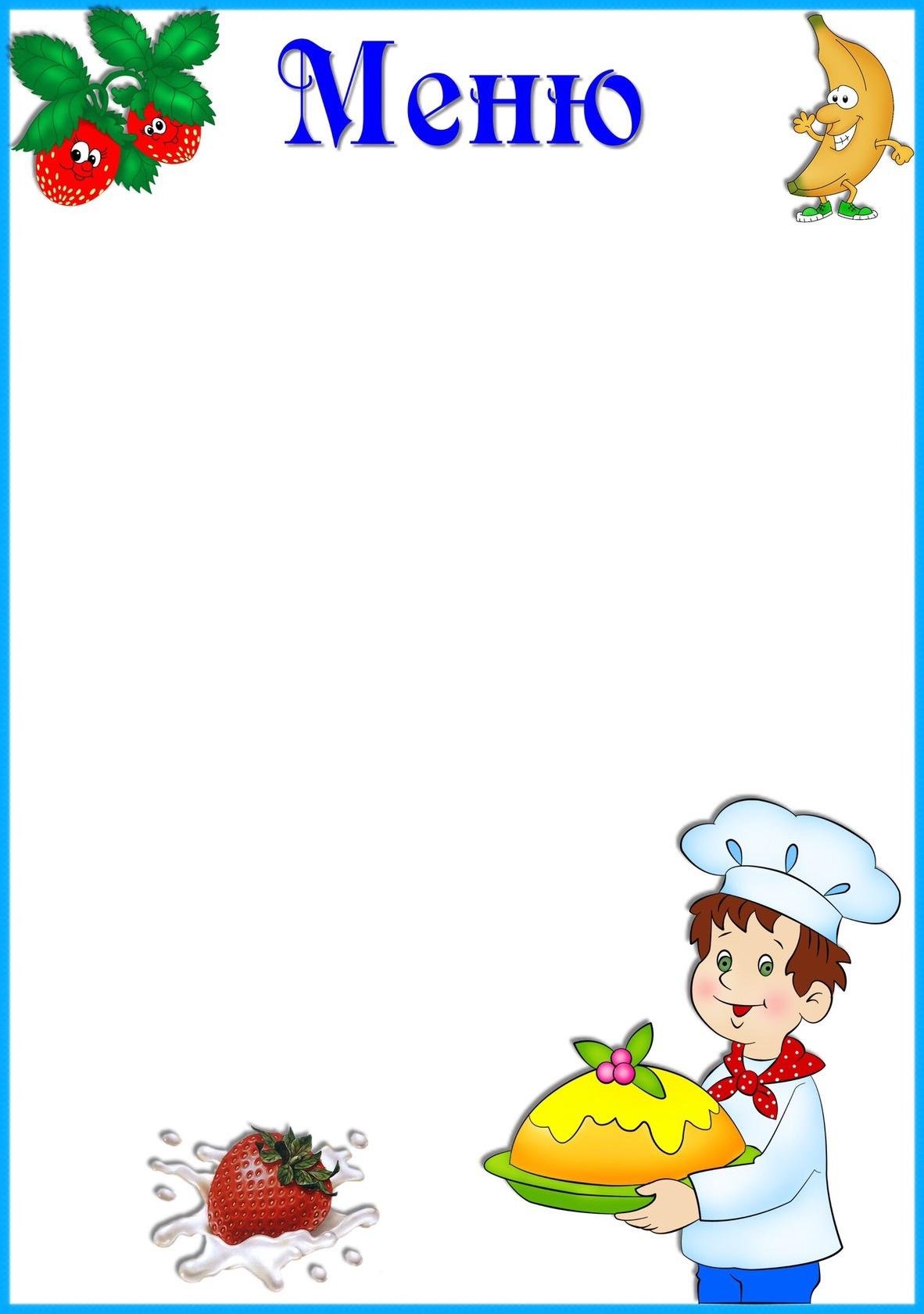  «9» ноября  2023г.   Приём  пищи                     Выход, г.Калорийность, ккал/ДжЦенаЗавтракЗавтракЗавтракЗавтракСуп молочный с пшеном 180/200156/608,416,87Какао180/20030/125,616,87Хлеб с сыром 40/10168,66/708,3716,87Второй завтракСок 150/200100/42011,34ОбедОбедОбедОбедСуп с мак.изд 180/20099,2/396,841,20Печень по – строгановски 60/40144,94/608,7541,20Каша гречневая 120175,87/738,6541,20Компот из шиповника180/200116,29/487,9941,20Хлеб пшеничный/ржаной 50/30117,5/497,541,20ПолдникПолдникПолдникПолдникЧай 180/20030/125,63,00Печенье20131,5/552,33,00УжинУжинУжинУжинОмлет натуральный 100/120125/528,7525,62Хлеб пшеничный40117,5/497,525,62Икра морковная 6035,17/151,9325,62Чай180/20030/125,625,62ИТОГО1896,63/7965,8598,03